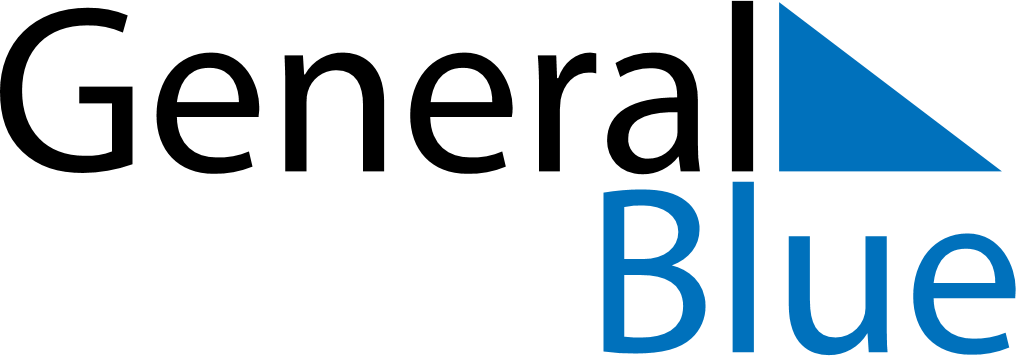 August 2028August 2028August 2028JapanJapanSundayMondayTuesdayWednesdayThursdayFridaySaturday123456789101112Mountain Day13141516171819202122232425262728293031